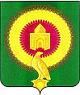 АДМИНИСТРАЦИЯ КРАСНООКТЯБРЬСКОГО СЕЛЬСКОГО ПОСЕЛЕНИЯВАРНЕНСКОГО  МУНИЦИПАЛЬНОГО  РАЙОНАЧЕЛЯБИНСКОЙ ОБЛАСТИРАСПОРЯЖЕНИЕ № 30/1о внесении изменений в учетную политику для целей бюджетного учетап. Красный Октябрь                                                                                                               21.06.2021г.	В связи с вступлением в силу с 01 января 2021 года федеральных стандартов госсектора по приказам Минфина России от 28.02.2018 № 34н «Непроизведенные активы», от 30.06.2020 № 129н «Финансовые инструменты»,  от 15.11.2019 № 181н, № 182н, № 183н, № 184н (далее – соответственно СГС «Нематериальные активы», СГС «Затраты по заимствованиям», СГС «Совместная деятельность», СГС «Выплаты персоналу»), от 30.06.2020 № 130н «О внесении изменений в приказ МФ РФ от 31 декабря 2016г. № 256н, от 15.06.2020 № 103н «О внесении изменений в приложения №1-5 к приказу МФ РФ от 30 марта 2015г. № 52н, от 14.09.2020 № 198н «О внесении изменений в приложения №1-2 к приказу МФ РФ от 01 декабря 2010г. № 157н, от 28.10.2020 № 246н «О внесении изменений в приложения  к приказу МФ РФ от 06 декабря 2010г. №162н. ПРИКАЗЫВАЮ:п. 3 «Учет отдельных видов имущества и обязательств» п. п. 3.2 дополнить:     Первоначальной стоимостью нематериальных активов, полученных в результате необменных операций, является их справедливая стоимость на дату приобретения, либо стоимость, отраженная в передаточных документах.     Если объект нематериальных активов, не может быть оценен по справедливой стоимости и передаточные документы не содержат информации по его стоимости, его первоначальной стоимостью признается текущая оценочная стоимость.     Определение текущей оценочной стоимости нематериального актива осуществляется методом рыночных цен на основании данных о сделках с аналогичным или схожим активом, совершенных без отсрочки платежа, и определяется в сумме денежных средств, необходимых при продаже (приобретении) указанных активов на дату принятия к учету.     Определение текущей оценочной стоимости в целях принятия к бухгалтерскому учету объекта нематериального актива производится на основе цены, действующей на дату принятия к учету указанного актива, полученного безвозмездно, на данный или аналогичный вид нематериального актива.     Данные о действующей цене должны быть подтверждены документально, а в случаях невозможности документального подтверждения - экспертным путем.     При определении текущей оценочной стоимости в целях принятия к бухгалтерскому учету объекта нематериального актива комиссией по поступлению и выбытию активов используются данные:- о ценах на аналогичные нематериальные активы,- сведения об уровне цен, имеющихся у органов государственной статистики,- также в средствах массовой информации и специальной литературе,- экспертные заключения (в том числе экспертов, привлеченных на добровольных началах к работе в комиссии по поступлению и выбытию активов) о стоимости отдельных (аналогичных) объектов нематериальных активов.     В случае если данные о ценах на аналогичные либо схожие нематериальные активы по каким-либо причинам недоступны, в целях обеспечения непрерывного ведения бухгалтерского учета и полноты отражения в бухгалтерском учете свершившихся фактов хозяйственной деятельности  текущая оценочная стоимость признается в условной оценке, равной одному рублю. При этом указанные нематериальные активы, соответствующие критериям признания активов, отражаются субъектом учета на балансовых счетах в условной оценке: один объект, один рубль.     После получения данных о ценах на аналогичные либо схожие нематериальные активы по объекту нематериального актива, отраженного на дату признания в условной оценке, комиссией по поступлению выбытию активов субъекта учета осуществляется пересмотр балансовой (справедливой) стоимости такого объекта.     Объекты нематериальных активов, полученные от собственника (учредителя), иной организации бюджетной сферы подлежат признанию в оценке, определенной передающей стороной - по стоимости, отраженной в передаточных документах.Основание: Письмо Минфина России от 30.11.2020 №02-07-07/104384 «О направлении методических рекомендаций по применению федерального стандарта бухгалтерского учета государственных финансов «нематериальные активы» п. 3 «Учет отдельных видов имущества и обязательств» п. п. 3.4  «Нематериальные активы» изложить в следующей редакции:     Срок полезного использования нематериальных активов по подгруппе «Нематериальные активы с определенным  сроком полезного использования» в зависимости от вида нематериального актива определяется  комиссией учреждения по поступлению  и выбытию активов как:-срок действия прав учреждения на результат интеллектуальной деятельности или средство индивидуализации и периода контроля над активом;-срок действия патента, свидетельства;-ожидаемый срок использования актива, в течение которого учреждение предполагает использовать актив  в деятельности, направленной на достижение целей создания учреждения.     Амортизация объектов нематериальных активов по подгруппе «Нематериальные активы с определенным  сроком полезного использования» начисляется линейным методом.     По подгруппе «Нематериальные активы с определенным  сроком полезного использования» при переоценке объекта основных средств (при отчуждении   не в пользу организаций бюджетной сферы) используется следующий метод учета суммы амортизации:-накопленная амортизация вычитается из балансовой стоимости объекта основных средств, после чего остаточная стоимость пересчитывается до переоцененной стоимости актива.Основание: Приказ Минфина России от 15.11.2019 № 181н «Об утверждении федерального стандарта бухгалтерского учета государственных финансов «Нематериальные активы».     В первоначальную стоимость объектов нематериальных активов, созданных собственными силами, включаются расходы:- гонорар, выплачиваемый работникам за выполненную работу, - страховые взносы на указанные выплаты, - расходы на регистрацию (в том числе на регистрацию доменного имени интернет-сайта),- услуги хостинга, связанные с непосредственным созданием интернет-сайта,- иные расходы, связанные с непосредственным созданием объектов нематериальных активов.     Последующие затраты на доработку объектов нематериальных активов, созданных собственными силами, интернет-сайта, которые приведут к увеличению экономических выгод от его использования и (или) приведут к увеличению  полезного потенциала актива увеличивают его первоначальную (балансовую) стоимость.     Не относятся к затратам, формирующим первоначальную стоимость объекта нематериальных активов:- затраты на покупку, подготовку и эксплуатацию оборудования (веб-серверы, промежуточные серверы, рабочие серверы и подключение к Интернету),- затраты на размещение интернет-сайта с использованием услуг провайдера Интернет-связи,- и др. аналогичные затраты.     В бухгалтерской (финансовой) отчетности  дополнительные данные об остаточной стоимости объектов нематериальных активов не раскрываются. Основание:  Письмо Минфина России от 30.11.2020 №02-07-07/104384 «О направлении методических рекомендаций по применению федерального стандарта бухгалтерского учета государственных финансов «нематериальные активы» Добавить  п. п. 3.4.1 «Учет расходов на приобретение прав пользования программными продуктами»     Платежи учреждения (лицензиата) за предоставленное ему право использования результатов интеллектуальной деятельности (средств индивидуализации), производимые в виде периодических платежей (единовременного фиксированного платежа), если срок пользования по условиям договора составляет менее 12 месяцев, относить:- на финансовый результат текущего года (счет 0 401 20 226 «Расходы текущего финансового года»), в сумме стоимости заключенного договора, если договор составлен на текущий год-до 31 декабря.- на расходы будущих периодов (счет 0 401 50 226 «Расходы будущих периодов) с последующим ежемесячным списанием на финансовый результат (счет 0 401 20 226 «расходы экономического субъекта»), в равных долях в течение срока права пользования программным продуктом. Этот способ отражения расходов применяется, когда расходы, начисленные учреждением в отчетном периоде, относятся к расходам будущих периодов.При этом право пользования не подлежат за балансовому учету.Основание: Приказ Минфина России от 15.11.2019 № 181н «Об утверждении федерального стандарта бухгалтерского учета государственных финансов «Нематериальные активы».п. 3 «Учет отдельных видов имущества и обязательств» п. п. 3.5  «Непроизведенные активы» дополнить следующим пунктом:     Непроизведенные активы, не являющиеся земельными участками и не имеющие первоначальной стоимости в связи с отсутствием затрат на их приобретение, отражаются в условной оценке, если они соответствуют критериям признания активов. Условная оценка (1 руб. за 1 га.) определяется комиссией по поступлению и выбытию активов в момент их отражения на балансе.Основание: Приказ Минфина России от 28.02.2018 № 34н «Об утверждении федерального стандарта бухгалтерского учета для организаций государственного сектора «Непроизведенные активы»;п. 3 «Учет отдельных видов имущества и обязательств» п. п. 3.8 «Расчеты по доходам» дополнить следующим пунктом:     Счета 40141 «Доходы будущих периодов к признанию в текущем году», 40149 «Доходы будущих периодов к признанию в очередные года» используются при ведении учета  с 01 января 2021 года и составлении отчетности на 01 января 2022 года. При первом применении счетов 40141, 40149 перевод сальдо (на 01.01.2021г.) осуществляется первым рабочим днем отчетного года.      Перевод сумм доходов будущих периодов с кредита счета 40149 «Доходы будущих периодов к признанию в очередные года» на счет 40141 «Доходы будущих периодов к признанию в текущем году» в части доходов будущих периодов подлежащих к признанию в текущем году осуществляется  первым рабочим днем отчетного года.Основание: Приказ Минфина России от 14.09.2020 № 198н «О внесении изменений в приложения №1-2 к приказу МФ РФ от 01 декабря 2010г. № 157н «Об утверждении Единого плана счетов бухгалтерского учета для органов государственной власти (государственных органов), органов местного самоуправления, государственных  (муниципальных) учреждений и Инструкций по его применению».Приложение №6 «Рабочий план счетов бухгалтерского учета» приказа об учетной политике от 01.07.2019 № 19-р изложить в новой редакции.     Установить, что новые требования, к ведению аналитического учета введенные Приказом Минфина России от 14.09.2020г. № 198н применяются:- при ведении бухгалтерского учета с 01 января 2021 года и составлении отчетности на 01 января 2022 года (в 2021 году).     Установить, что влияние внесенных изменений несущественно, поэтому учреждение применяет измененную учетную политику к фактам хозяйственной жизни, возникающим после изменения учетной политики  с 01 января 2021 года.     Установить, что данная учетная политика применяется во все последующие отчетные периоды с внесением в нее необходимых дополнений и изменений.Контроль за исполнением настоящего приказа оставляю за собой.Глава Краснооктябрьского сельского поселения А.М.Майоров